Mobile Devices:  Know the RISKS. Take the STEPS.  PROTECT AND SECURE  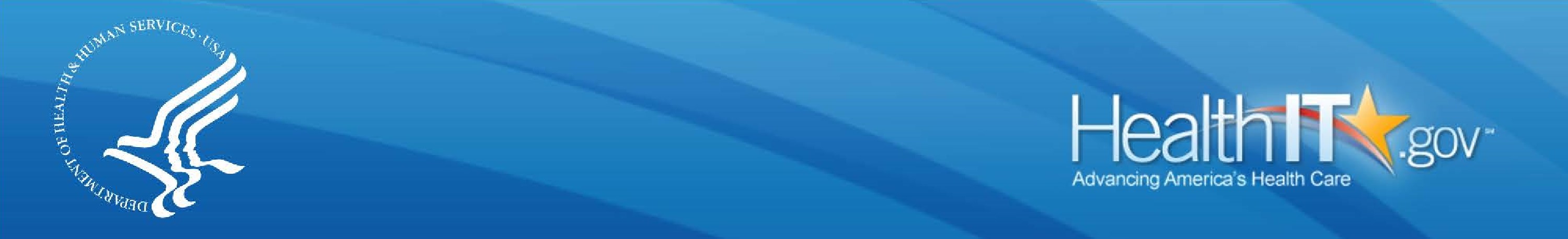 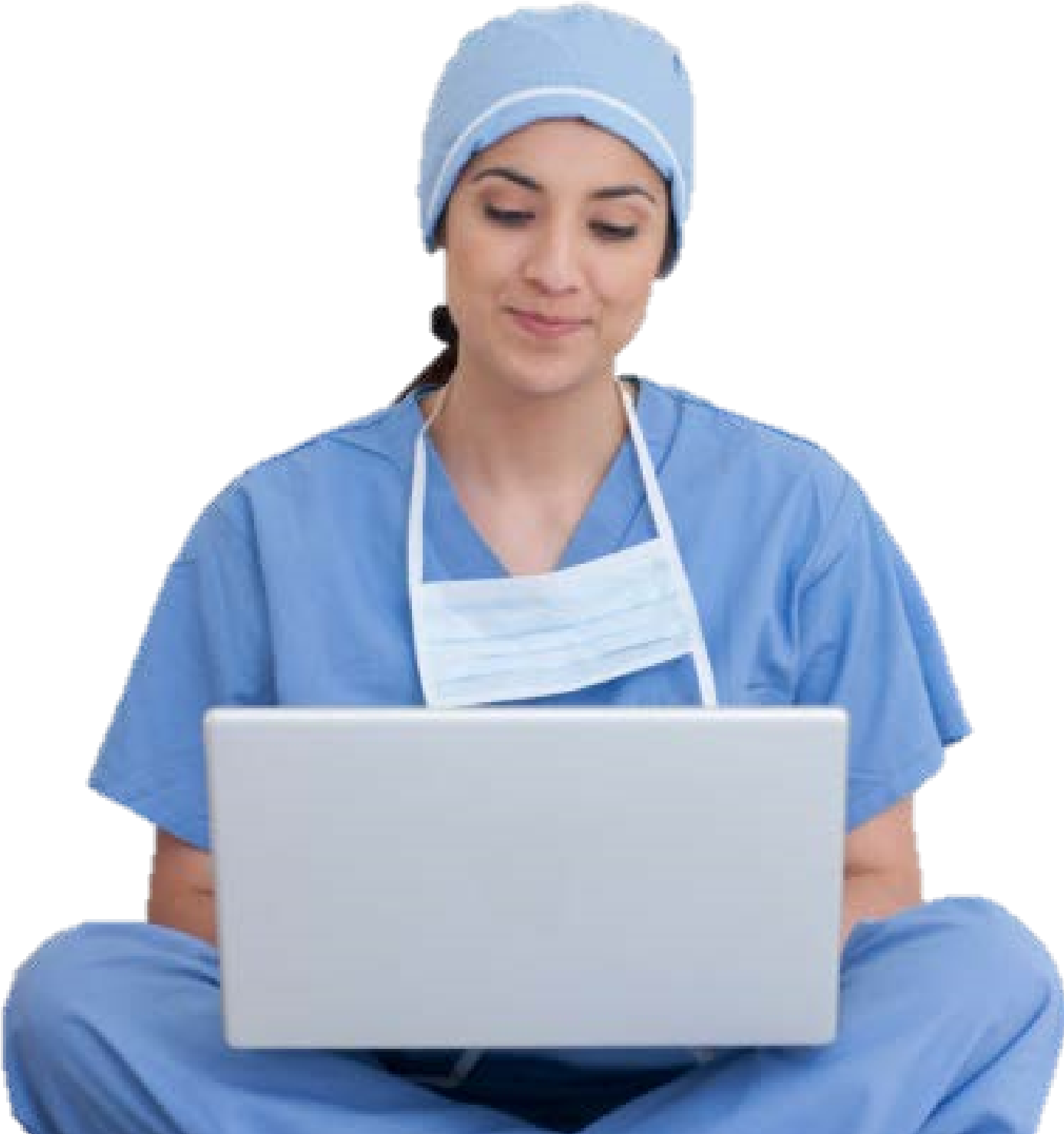 Health Information.  Mobile Devices: Risks to Health Information  Mobile Devices: Risks to Health Information Mobile Devices: Risks to Health Information   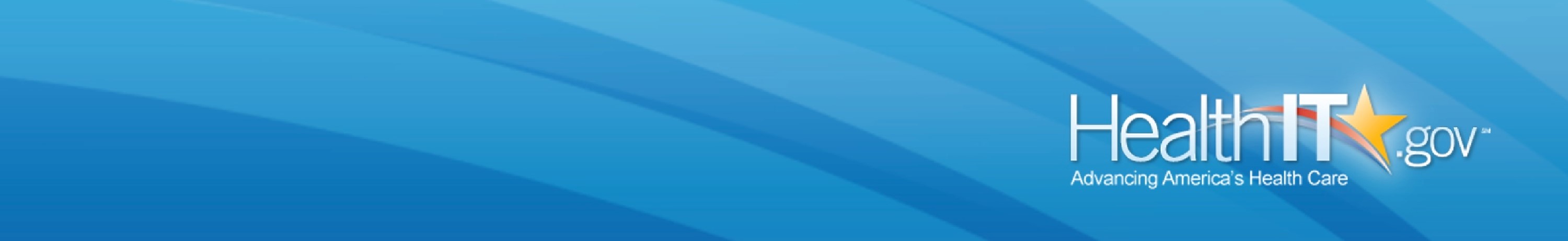 Risks vary based on the mobile device and its use. Some risks include: 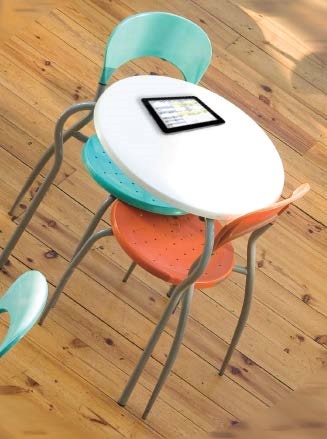 A lost mobile device  A stolen mobile device Inadvertently downloading viruses or other malware Unintentional disclosure to unauthorized users  Using an unsecured Wi-Fi networkTake the Steps to Protect and Secure	Steps to Protect and Secure   Health Information When Using a Mobile Device Health Information When Using a Mobile Device 	 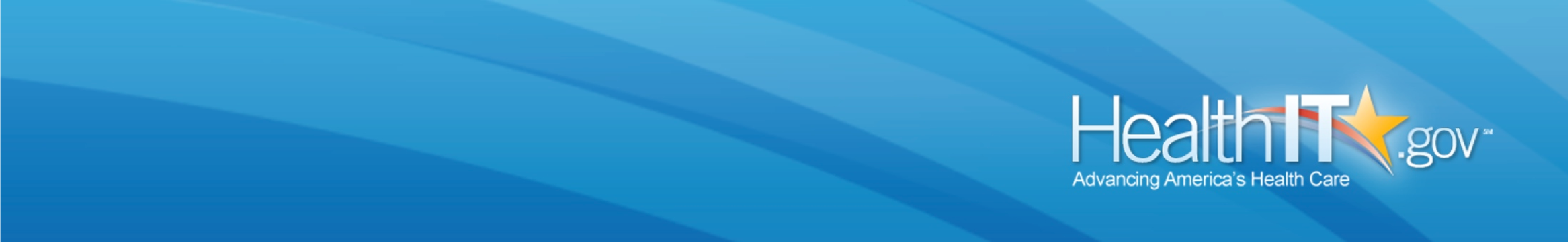 The resource center http://www.HealthIT.gov/mobiledevices was created to help providers and professionals: Protect and secure health information when using mobile devices: 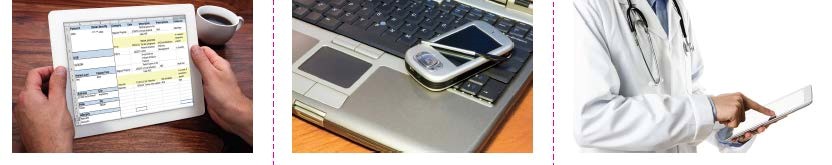 In a public space On site At a remote location Regardless of whether the mobile device is:  Personally owned, bring their own device (BYOD) Provided by an organization.  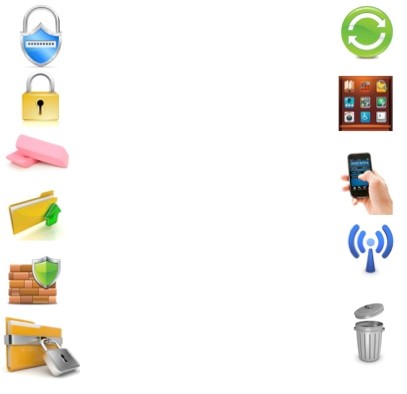 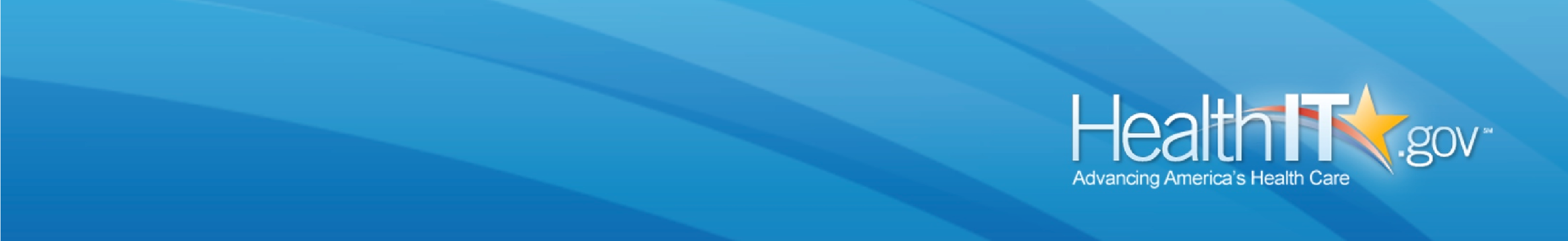 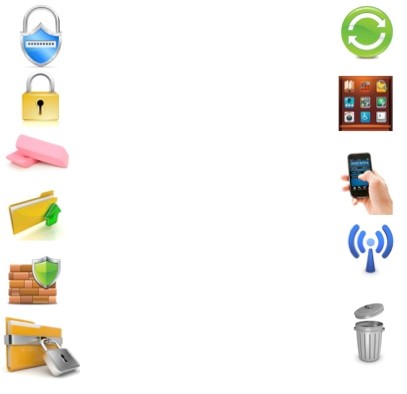 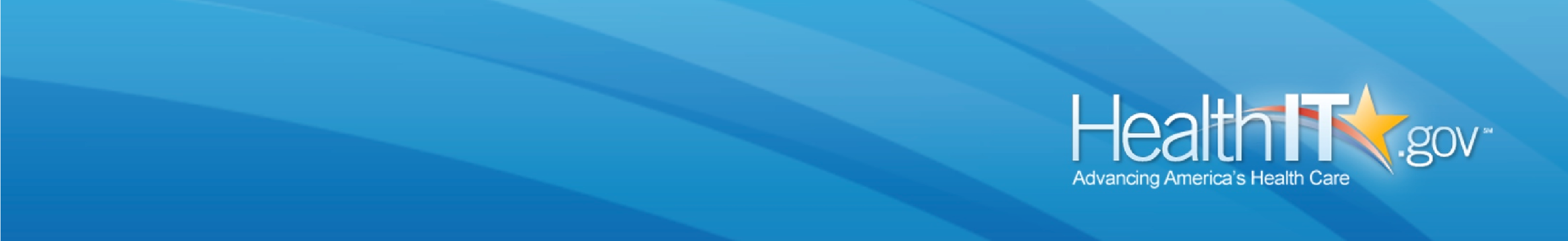 Understanding and Following   Organizational Policies and Procedures  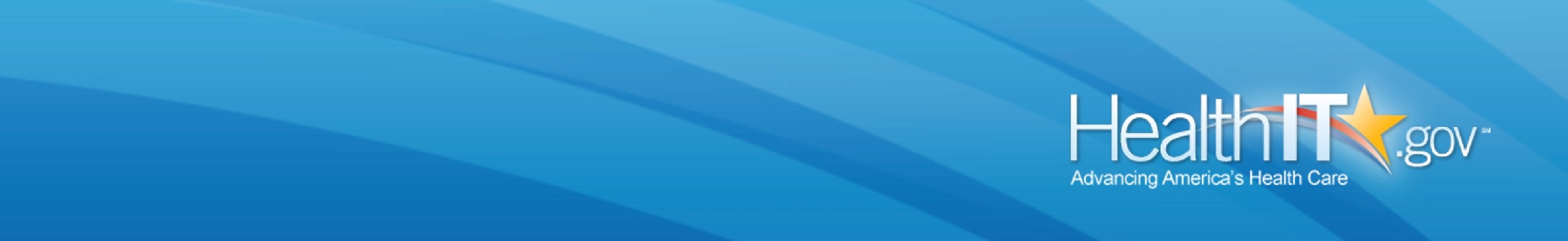 
Health care providers and professionals are responsible for learning and understanding their health care organization’s mobile device policies including:  Policies and procedures on:  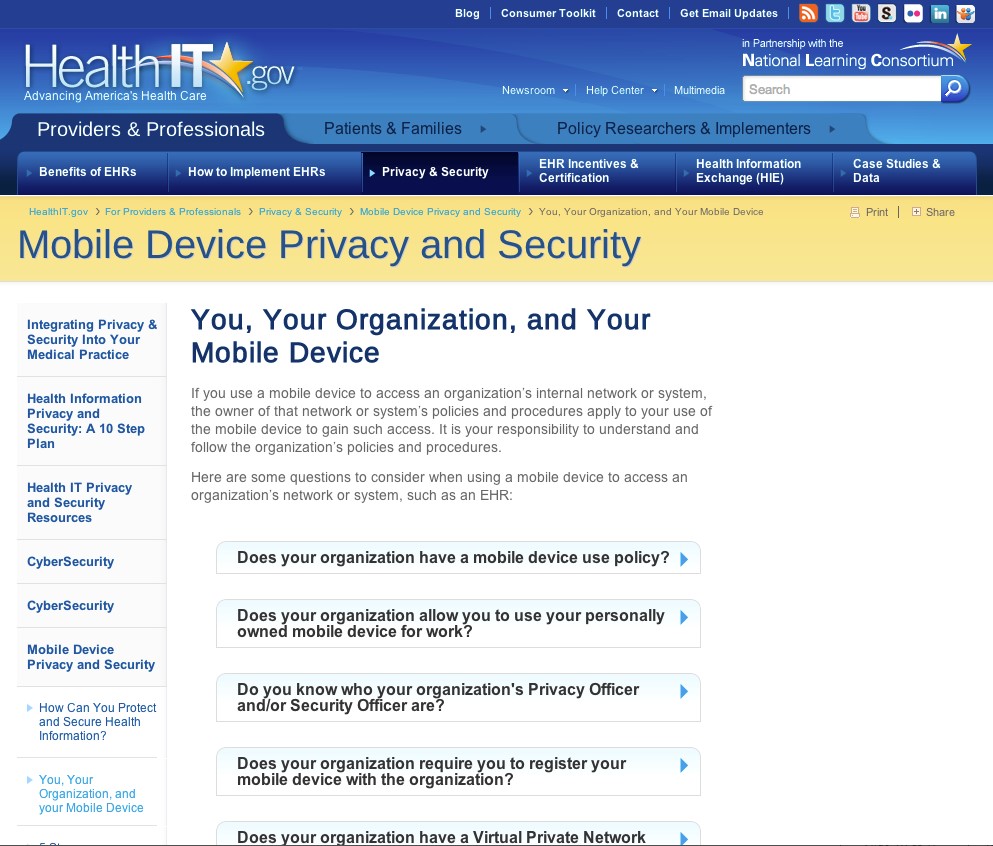 Bring your own device (BYOD)  Mobile device registration Mobile device information storage  Backup information stored on mobile devices Remote wiping and/or disabling   Professionals and providers should also be aware of the: Organization’s privacy and security officer(s) Virtual private network (VPN) Mobile device privacy and security awareness and training Five Steps Organizations Can Take To Manage 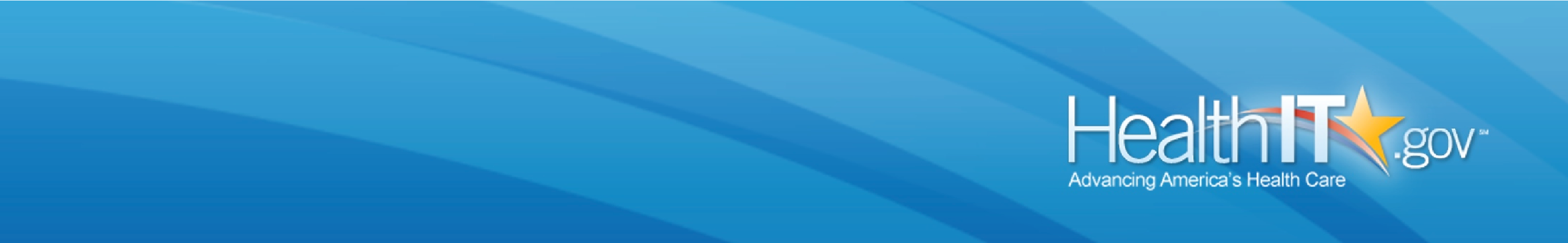 Mobile Devices  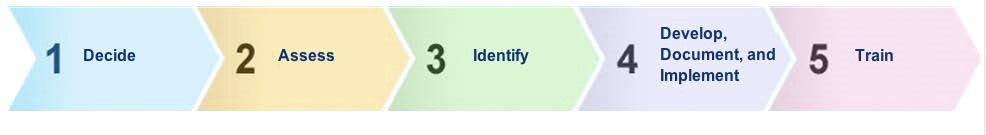 1.) DECIDE Decide whether mobile devices will be used to access, receive, transmit, or store patients’ health information or be used as part of the organization’s internal networks or systems (e.g., your EHR system). 2.) ASSESS Consider how mobile devices affect the risks (threats and vulnerabilities) to the health information the organization holds.    3.) IDENTIFY Identify the organization’s mobile device risk management strategy, including privacy and security safeguards. 4.) DEVELOP, DOCUMENT, and IMPLEMENT  Develop, document, and implement the organization’s mobile device policies and procedures to safeguard health information. 5.) TRAIN  Conduct mobile device privacy and security awareness and training for providers and professionals. 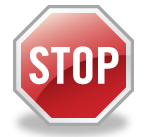 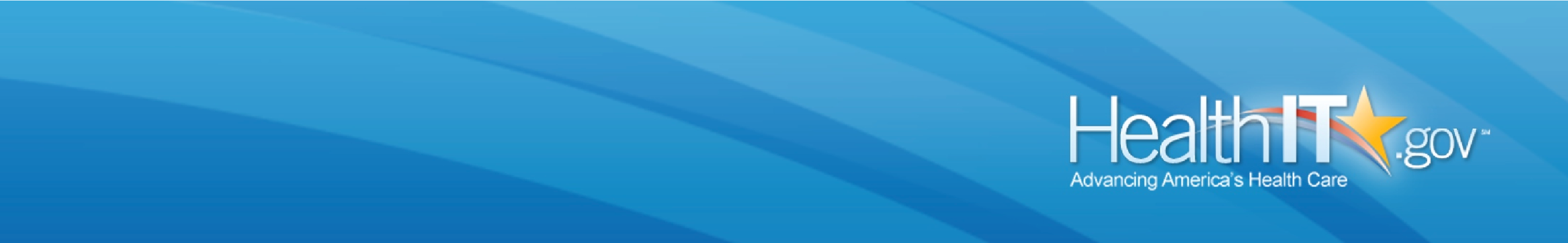 Mobile Devices and Health Information:   What to Avoid  Sharing your mobile device password or user authentication  Allowing the use of your mobile device by unauthorized users  Storing or sending unencrypted health information with your mobile device  Ignoring mobile device security software updates   Downloading applications (apps) without verifying they are from a trusted source Leaving your mobile device unattended Using an unsecured Wi-Fi network  Discarding your mobile device without first deleting all stored informationIgnoring your organization’s mobile device policies and procedures 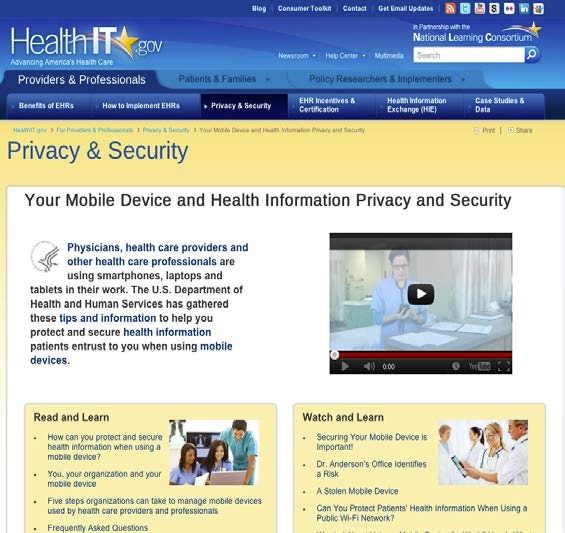 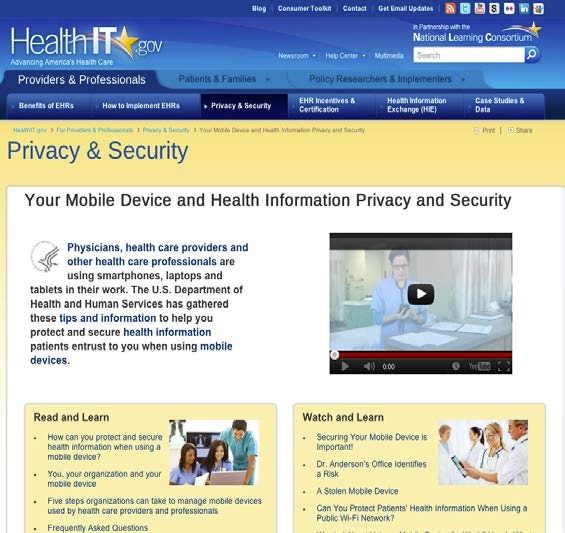 